Delovni list: Znaki za varnost in kakovost živilUVOD (samo preberi): Predpakirano živilo, surovo, predelano ali celo živilo, ki je pripravljeno za takojšnje uživanje, mora biti pripravljeno in pakirano tako, da ohrani kakovostne lastnosti in da je njegovo uživanje varno. Osnovne informacije o kakovosti, sestavi in varnosti predpakiranega živila zagotavljajo proizvajalci in trgovci tako, da jih označijo na embalaži ali etiketi.NALOGA: Znake za varnost in kakovost živil (samo okrogle) PRERIŠI v zvezek in zraven DOPIŠI katere jedi imajo to označbo. Delovnega lista ne tiskaj.   (Pomagaj si z učbenikom in spletom.) _____________________________.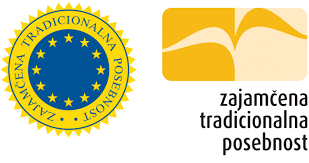 ___________________________.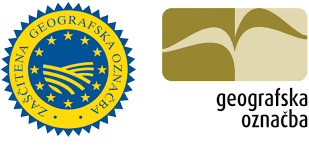 ______________________.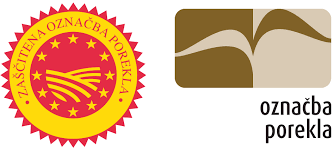 Napiši kakšna je razlika med znakoma za varnost in kakovost živil. (Pomagaj si z učbenikom in spletom.)_______________________________________.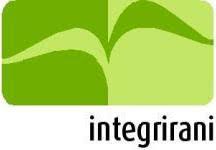 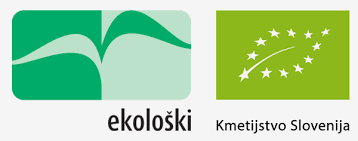 __________________________________________________.